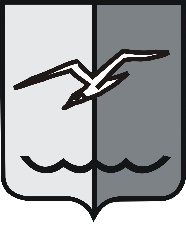 РОССИЙСКАЯ ФЕДЕРАЦИЯМОСКОВСКАЯ ОБЛАСТЬСОВЕТ ДЕПУТАТОВ городского округа ЛОБНЯР Е Ш Е Н И Еот 22.08.2019 г. № 151/48О внесении изменений в Положение «О порядке сообщения лицами, замещающими муниципальные должности, должности муниципальной службы органов местного самоуправления города Лобня, о получении подарка в связи с их должностным положением или исполнением ими служебных (должностных) обязанностей, сдачи и оценки подарка, реализации (выкупа) и зачисления средств, вырученных от его реализации»	В соответствии с Постановлением Правительства РФ от 09.01.2014 г. № 10 «О порядке сообщения отдельными категориями лиц о получении подарка в связи с протокольными мероприятиями, служебными командировками и другими официальными мероприятиями, участие в которых связано с исполнением ими служебных (должностных) обязанностей, сдачи и оценки подарка, реализации (выкупа) и зачисления средств, вырученных от его реализации», рассмотрев протест прокуратуры города Лобня от 26.06.2019 № 7-03-2019, учитывая предложения комиссии по оценке коррупциогенности нормативно-правовых актов, мнения депутатов,	Совет депутатов РЕШИЛ:1. Внести в Положение от 28.04.2015 г. № 73/46 «О порядке сообщения лицами, замещающими муниципальные должности, должности муниципальной службы органов местного самоуправления города Лобня, о получении подарка в связи с их должностным положением или исполнением ими служебных (должностных) обязанностей, сдачи и оценки подарка, реализации (выкупа) и зачисления средств, вырученных от его реализации» следующие изменения:1) в наименовании Положения, в пунктах 1, 4, 6, 12, в приложениях 1 – 4 к Положению слово «город» в соответствующем падеже заменить словами «городской округ» в соответствующем падеже;2) в наименовании Положения, в приложениях 1 – 4 к Положению слова «их должностным положением или» заменить словами «протокольными мероприятиями, служебными командировками и другими официальными мероприятиями, участие в которых связано с»;3) пункт 1 после слов «Федерального закона от 25.12.2008 № 273-ФЗ "О противодействии коррупции",» дополнить словами «Постановлением Правительства РФ от 9.01.2014 г. № 10 «О порядке сообщения отдельными категориями лиц о получении подарка в связи с протокольными мероприятиями, служебными командировками и другими официальными мероприятиями, участие в которых связано с исполнением ими служебных (должностных) обязанностей, сдачи и оценки подарка, реализации (выкупа) и зачисления средств, вырученных от его реализации»»;4) во втором дефисе пункта 2 слова «должностным положением или в связи» заменить словами «протокольными мероприятиями, служебными командировками и другими официальными мероприятиями, участие в которых связано»;5) в пункте 3:а) слова «не предусмотренные законодательством Российской Федерации» исключить;б) дополнить текстом следующего содержания «, за исключением подарков, полученных в связи с протокольными мероприятиями, служебными командировками и другими официальными мероприятиями, участие в которых связано с исполнением ими служебных (должностных) обязанностей»;6) в пункте 4:а) слова «их должностным положением или» заменить словами «протокольными мероприятиями, служебными командировками и другими официальными мероприятиями, участие в которых связано с»;б) слова «в комиссию по соблюдению» заменить словами «комиссию по соблюдению»;7) в пункте 5 слова «должностным положением или» заменить словами «протокольными мероприятиями, служебными командировками и другими официальными мероприятиями, участие в которых связано с»;8) дополнить пунктом 14.1 следующего содержания:«14.1. В случае если в отношении подарка, изготовленного из драгоценных металлов и (или) драгоценных камней, не поступило от лиц, замещающих муниципальные должности, муниципальных служащих, заявление, указанное в пункте 13 настоящего Положения, либо в случае отказа указанных лиц от выкупа такого подарка подарок, изготовленный из драгоценных металлов и (или) драгоценных камней, подлежит передаче Комиссией в федеральное казенное учреждение "Государственное учреждение по формированию Государственного фонда драгоценных металлов и драгоценных камней Российской Федерации, хранению, отпуску и использованию драгоценных металлов и драгоценных камней (Гохран России) при Министерстве финансов Российской Федерации" для зачисления в Государственный фонд драгоценных металлов и драгоценных камней Российской Федерации.».2. Опубликовать настоящее решение в газете «Лобня» и разместить на официальном сайте городского округа Лобня.3. Настоящее решение вступает в силу со дня его официального опубликования в газете «Лобня».4. Контроль за исполнением настоящего решения возложить на Мерзликина А.В. - председателя комиссии по оценке коррупциогенности нормативно-правовых актов Совета депутатов городского округа Лобня.Председатель Совета депутатов				Глава городского округа Лобня						городского округа Лобня			Н.Н. Гречишников						     Е.В. Смышляев«26» 08. 2019 г.